Tirsdag d. 10 November kl. 18.I Vest Bowl – FestcenterBredgade 60, StruerAndesteg med hvide og brune kartofler, hjemmelavet rødkål, ribsgele, kartoffel chips og sovs.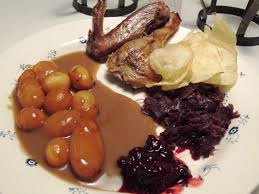 Dessert incl. kaffe/Te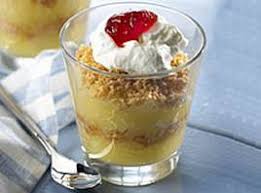 Levende musik ved Preben Jørgensen2 retter 278,-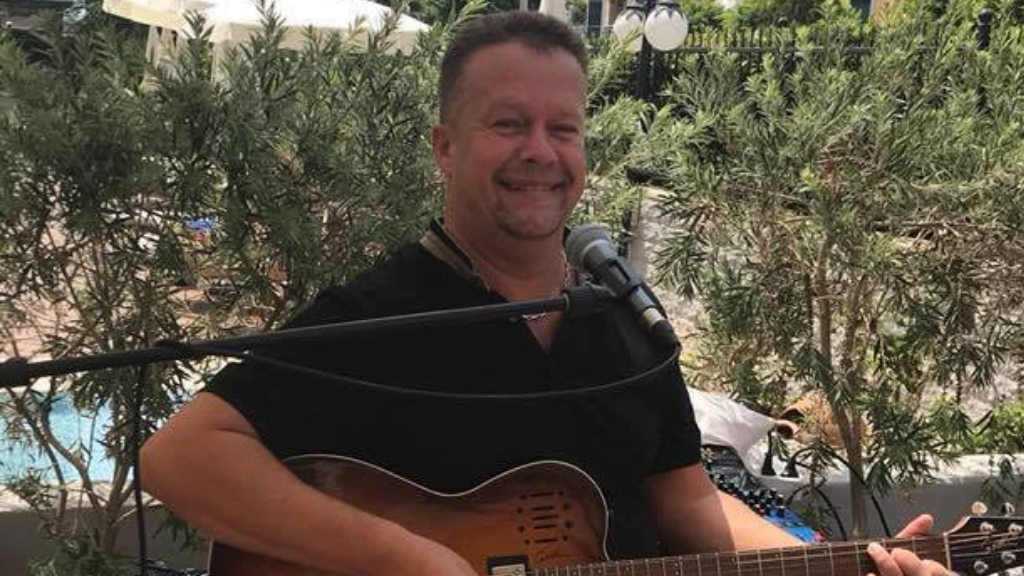 Bordreservation senest d. 4. november.97841994 / 29604412Mail: info@vestbowl.dk